Lieber Sportler, liebe Sportlerin!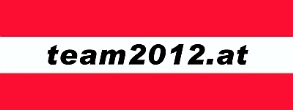 Diese Untersuchung kann nur dann die erhoffte Information bringen, wenn wir über alle wichtigen Dinge im Zusammenhang mit dem Training Bescheid wissen. Bitte deshalb diesen Fragebogen so genau wie möglich ausfüllen. Zu- und Vorname:      	Geburtsdatum:      e-mail:      	Telefon:      Testdatum:      	Größe:      	Gewicht:      	Radmodell:      Gesamtgewicht Fahrer/Bekleidung/Fahrrad beim Test (vor Ort Abwaage):      Fragen zur Gesundheit:									JA     NEINHast oder hattest du in letzter Zeit körperliche Beschwerden?			wenn ja, welche?      Hattest du in der Vergangenheit eines oder mehrere der folgenden gesundheitliche Probleme:Bewusstlosigkeit bei Belastung, Schwindel, Schmerzen in der Brust, Atemnot, hoher Blutdruck, Herzrasen?wenn ja, welche?      Rauchst du?			Möchtest du dein Körpergewicht (Körperfettanteil) reduzieren?			Fragen zum Sport:Trainierst du systematisch, d.h. nach einem Trainingsplan? NEIN		 JA - seit wann (Jahr)      			 nur manchmalDein kurz-/mittelfristiges Leistungsziel (z.B. fit bleiben, Radmarathon, Triathlon (kurz/mittel/lang), o.ä.)Wieviele Stunden Training hast du während der letzten 10 Wochen absolviert?durchschnittlich       Stunden/Woche, aufgeteilt auf        Einheiten pro Woche Ich habe in den letzten 10 Wochen nicht regelmäßig trainiert, Grund:      Wieviele Stunden Training planst du für die nächsten Monate?durchschnittlich       Stunden/Woche, aufgeteilt auf        Einheiten pro WocheWie hoch ist deine Ruhe-Herzfrequenz	     /min	 weiß ich  nichtHerzfrequenz beim Grundlagen-Ausdauertraining	     /min	 weiß ich nichtHerzfrequenz bei maximaler Belastung	     /min	 weiß ich nichtWelches Durchschnittstempo könntest du derzeit eine Stunde in einem Wettkampf ungefähr durchfahren (flache Strecke, guter Asphalt, windstill)?	      km/hWie schnell fährst du ungefähr die langsamsten Trainingsfahrten (flach)?	      km/hPuls:	     /minWie schnell fährst du ungefähr die schnellsten Trainingsfahrten (flach)? 	      km/hPuls:	     /minWie lange sind ungefähr die längsten Trainingsfahrten, die du derzeit absolvierst?	      h       minWelche Fragen sollten wir bei der Testauswertung unbedingt beantworten?Einverständniserklärung:Ich bestätige, dass ich mich freiwillig und aus eigenem Ermessen einem Leistungstest beim team2012.at unterziehe.
Mir ist bewusst, dass dies keine ärztliche Untersuchung ist. Ich bin gesund und bestätige mit meiner Teilnahme am Test, dass dem team2012.at im Falle eines aus dem Test entstandenen gesundheitlichen Schadens keine rechtlichen Folgen entstehen und bin mit der Zusendung von Informationen vom team2012.at an meine e-mail Adresse einverstanden. Ich bin für die Einhaltung der STVO verantwortlich und erkläre ausdrücklich, dass ich den Leistungstest auf eigene Gefahr durchführe, wobei das team2012.at keinerlei Haftung für Schäden an Gesundheit oder Material übernimmt.											dein team2012.at